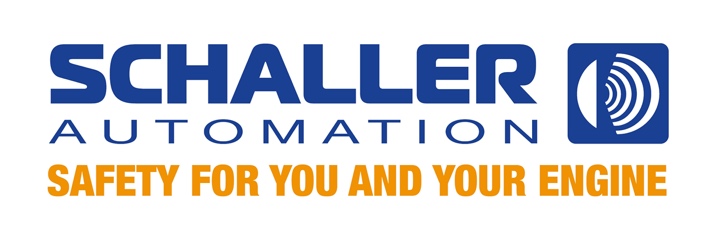 SCHALLER AUTOMATION is the specialist for oil mist detectors and protection systems for diesel and dual fuel engines.                                                                
We can answer all your requests, both commercial and technical.We ensure: • the supply of Oil Mist Detector VN 115/116/215 – 87plus, VN2020, VN301plus• the supply of SCHALLER AUTOMATION spare parts• the visit of detectors on-site or in our workshop• The study, installation, commissioning of new systems and connections to process• the retrofitting of obsolete installations     VISATRON VN301plus								VISATRON VN2020										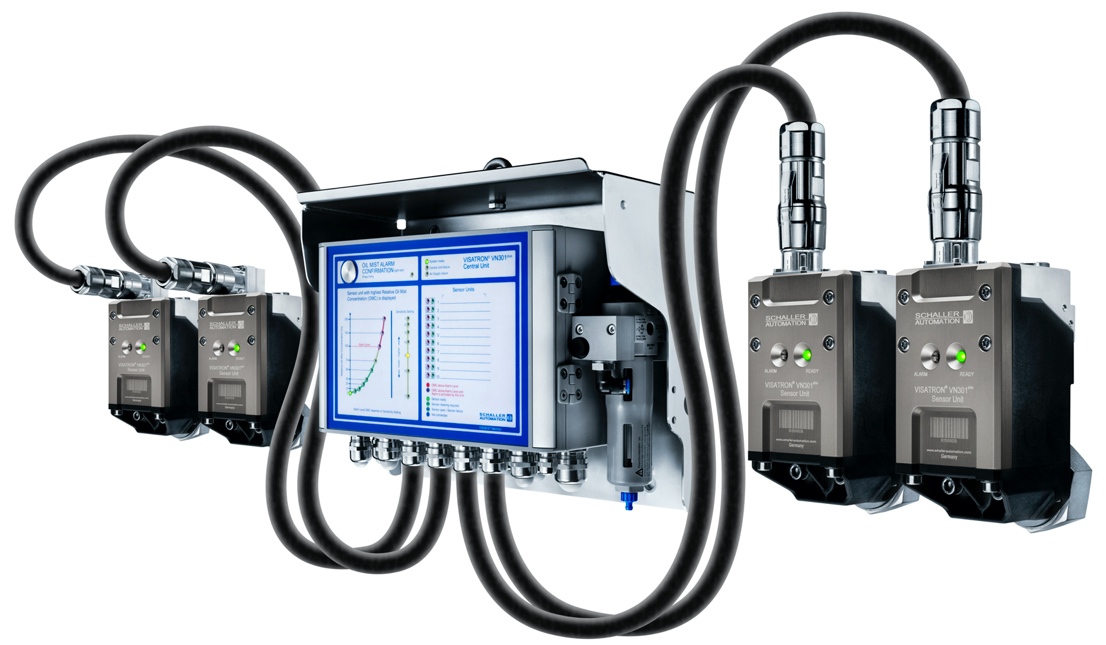 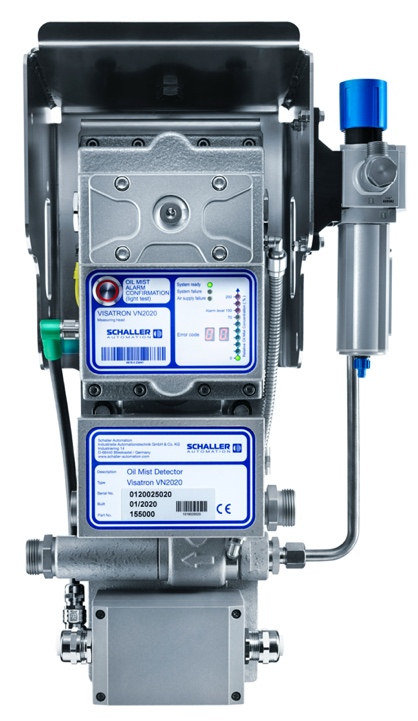 ACCOMOS										BEAROMOS®2020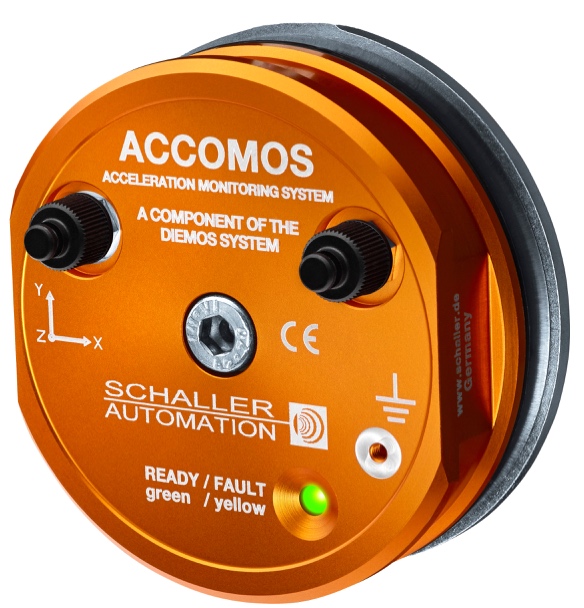 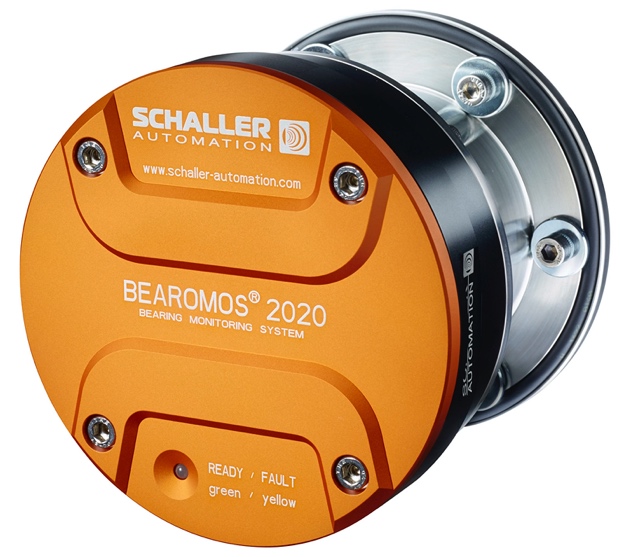 